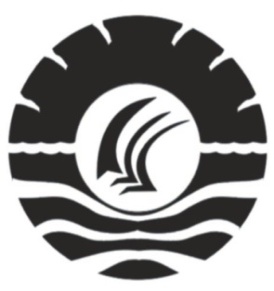 S K R I P S IPENERAPAN EXPERENTIAL LEARNING UNTUK MENINGKATKAN  KETERAMPILAN SOSIAL  SISWA DI SMAN 1 ANGGERAJA KABUPATEN ENREKANGASRAN ABDUL SAMADJURUSAN PSIKOLOGI PENDIDIKAN DAN BIMBINGANFAKULTAS ILMU PENDIDIKANUNIVERSITAS NEGERI MAKASAR2016